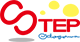 センターえどがわピア・カウンセリングセミナーのおらせ「ピア・カウンセリング」ってなぁに？「ピア・カウンセリング」ではをしているの？「ピア・カウンセリングってしかできないんだよね・・・？」とっているみなさん！このセミナーでは、のあるだけではなく、のないもいっしょに、できます。「カウンセリング」をベースにした「ピア・カウンセリング」。やに120にするセンターで、のエンパワメントにがるのとして、にってにされてきました。そんなピアカンをこのにしませんか。： 20197 6（） 13:30～17:00（開場13：00）： 　 つつじ・りんどう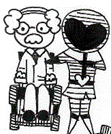 　　　　　　　： 1-17-1　　　　　　（：　　5）： ピア・カウンセリングにがある： 15： 700円リーダー： （センターえどがわ）（ヒューマンネットワーク）オーガナイザー：  ・  ・ めり：2019628（）※ページのをにメールまたはでおりください。み・いわせ：えどがわ： ：（）・・TEL:03-3676-7422 FAX: 03-3676-7425　： main@step-edogawa.com2019ピア・カウンセリングセミナー　　　　　　　　　　　　　　　　　　　　　　,　　　　　　　　　　　　 　　　　　　　　　　　　　　　　　　　,　　　 （　　　　）　　　　　 　　　（　　　　）　　　　,　　　　（　　　　　　　　　　　　　　　　　）　　　　,　　　　　　　　（　　　　　　　　　　　　　　　　）　　　　　その（　　　　　　　　）　　　　　　　　　　（、む）な（　　　　　　　　　　　　　　　　　　　　　　）ピア・カウンセリング　　　　　　　　　　　　　　　
　★その、えたいなど